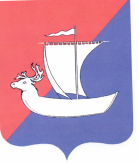 АДМИНИСТРАЦИЯСЕЛЬСКОГО ПОСЕЛЕНИЯ «ПУСТОЗЕРСКИЙ  СЕЛЬСОВЕТ»ЗАПОЛЯРНОГО РАЙОНА НЕНЕЦКОГО АВТОНОМНОГО ОКРУГА                              П О С Т А Н О В Л Е Н И Еот  06 .04.2023   № 20с. Оксино Ненецкий автономный округОБ  УТВЕРЖДЕНИИ  ПОРЯДКА  СОЗДАНИЯ  И  ИСПОЛЬЗОВАНИЯ  ПАРКОВОК (ПАРКОВОЧНЫХ  МЕСТ), И МЕТОДИКИ  МАКСИМАЛЬНОГО  РАЗМЕРА  ПЛАТЫ  ЗА  ПОЛЬЗОВАНИЕ  НА  ПЛАТНОЙ  ОСНОВЕ  ПАРКОВКАМИ (ПАРКОВОЧНЫМИ МЕСТАМИ),  РАСПОЛОЖЕННЫМИ  НА  АВТОМОБИЛЬНЫХ ДОРОГАХ  ОБЩЕГО  ПОЛЬЗОВАНИЯ  МЕСТНОГО ЗНАЧЕНИЯ  СЕЛЬСКОГО ПОСЕЛЕНИЯ «ПУСТОЗЕРСКИЙ СЕЛЬСОВЕТ» ЗАПОЛЯРНОГО РАЙОНА  НЕНЕЦКОГО АВТОНОМНОГО ОКРУГАВ соответствии со статьей 14 Федерального закона от 06  октября 2003года  № 131-ФЗ «Об общих принципах организации местного самоуправления в Российской Федерации», статьей 13 Федерального закона от 08 ноября 2007 года № 257-ФЗ «Об автомобильных дорогах и о дорожной деятельности в Российской Федерации и о внесении изменений в отдельные законодательные акты Российской Федерации», частью 2 статьи 24 Устава Сельского поселения «Пустозерский  сельсовет» Заполярного района Ненецкого автономного округа, Совет депутатов Сельского поселения «Пустозерский  сельсовет» Заполярного района Ненецкого автономного округа РЕШИЛ:1. Утвердить Порядок создания и использования парковок (парковочных мест), расположенных на автомобильных дорогах общего пользования местного значения Сельского поселения «Пустозерский  сельсовет» Заполярного района Ненецкого автономного округа (Приложение № 1).2. Утвердить Методику максимального размера платы за пользование на платной основе парковками (парковочными местами), расположенными на автомобильных дорогах общего пользования местного значения Сельского поселения «Пустозерский сельсовет» Заполярного района Ненецкого автономного округа (Приложение № 2).3. Настоящее решение вступает в силу после его официального опубликования (обнародования). Глава Сельского поселения «Пустозерский сельсовет» ЗР НАО			   С.М.МакароваПРИЛОЖЕНИЕ  №1Утверждено Постановлением АдминистрацииСельского поселения «Пустозерский сельсовет» ЗР НАО  
от   20.04.2023  № 20Порядок создания и использования, в том числе на платной основе, парковок (парковочных мест), расположенных на автомобильных дорогах общего пользования местного значения Сельского поселения «Пустозерский  сельсовет» Заполярного района Ненецкого автономного округа1. Общие положения	1. Порядок создания и использования, в том числе на платной основе, парковок (парковочных мест), расположенных на автомобильных дорогах общего пользования местного значения Сельского поселения «Пустозерский  сельсовет» Заполярного района Ненецкого автономного округа, (далее – Порядок), разработан в соответствии с Градостроительным кодексом Российской Федерации от 29.12.2004 № 190-ФЗ, пунктом 3.2 части 1 статьи 13 Федерального закона от 08.11.2007 № 257-ФЗ «Об автомобильных дорогах и о дорожной деятельности в Российской Федерации и о внесении изменений в отдельные законодательные акты Российской Федерации», Федеральным законом от 10.12.1995 № 196-ФЗ «О безопасности дорожного движения», Федеральным законом от 29 декабря 2017 № 443-ФЗ «Об организации дорожного движения в Российской Федерации и о внесении изменений в отдельные законодательные акты Российской Федерации». 	1.2. Порядок регулирует процедуру создания и использования, в том числе на платной основе, парковок (парковочных мест), расположенных на автомобильных дорогах общего пользования местного значения Сельского поселения «Пустозерский  сельсовет» Заполярного района Ненецкого автономного округа (далее - парковка). 	1.3. Парковка (в том числе на платной основе) может быть размещена на части автомобильной дороги и (или) территории, примыкающей к проезжей части и (или) тротуару, обочине, эстакаде или мосту либо являющейся частью подэстакадных или подмостовых пространств, площадей и иных объектов улично-дорожной сети, а также в здании, строении или сооружении либо части здания, строения, сооружения. 	1.4. Размещение парковок (в том числе и на платной основе) должно осуществляться с учетом обеспечения экологической безопасности и снижения негативного воздействия на окружающую среду, здоровье и благополучие населения.2. Создание парковок	2.1. Бесплатные муниципальные парковки на автомобильных дорогах местного значения создаются на основании постановления администрации Сельского поселения «Пустозерский  сельсовет» Заполярного района Ненецкого автономного округа по согласованию с ГИБДД УМВД России по Ненецкому автономному округу.	2.2. Заявление о создании парковки (об использовании парковки на платной основе) с указанием сведений о планируемом месте размещения парковки, количестве машино-мест на парковке, предлагаемом размере платы, режиме работы парковки направляются уполномоченной организацией или индивидуальным предпринимателем в администрацию Сельского поселения «Пустозерский  сельсовет» Заполярного района Ненецкого автономного округа. 	К заявлению о создании парковки прилагается эскизный проект организации парковки, в котором указываются место расположения парковки, фактическая вместимость парковки, особенности обустройства парковки. Участок дороги, предназначенный для организации парковки должен иметь индивидуальный адрес, состоящий из наименования дороги и расстояния участка дороги исчисляемый от ее начала. 	2.2.1. Администрация, в течение 30 дней со дня получения заявления рассматривает его. По результатам рассмотрения принимает одно из следующих решений: 	- решение о целесообразности (нецелесообразности) размещения парковки (использования парковки на платной основе); 	- решение о необходимости доработки предложений; 	- решение о подготовке проекта постановления о создании парковки. 	При принятии решения о нецелесообразности размещения парковки (использования парковки на платной основе) либо при необходимости доработки составляется мотивированный ответ. 	2.2.2. Администрация осуществляет информирование населения о подготовке администрацией постановлений о создании и использовании платных парковок посредством размещения не позднее, чем за тридцать дней до начала пользования платными парковками на официальном сайте администрации Сельского поселения «Пустозерский  сельсовет» Заполярного района Ненецкого автономного округа, а также на информационных стендах, следующей информации: 	- обоснование необходимости пользования платными парковками, основные проблемы в сфере дорожного движения, которые планируется решить посредством введения платы за пользование парковками общего пользования; 	- дата начала пользования платными парковками; 	- предполагаемые зоны платных парковок на территории  муниципального образования; 	- порядок пользования платными парковками; 	- размер и порядок осуществления оплаты за пользование парковками. 	2.3. В постановлении администрации о создании парковки (парковок) указываются: место расположения парковки; фактическая вместимость парковки; мероприятия по созданию парковки. 	2.4. В постановлении администрации об использовании на платной основе парковки (парковок) указываются: место расположения парковки; режим работы парковки; информация об уполномоченной организации или индивидуальном предпринимателе; размер платы за пользование парковкой.	2.5. Разработка проекта размещения парковок обеспечивается инициатором предложения по организации места парковки.	2.6. Проекты размещения парковок подлежат согласованию с отделом ГИБДД УМВД России по Ненецкому автономному округу. Согласования проводится на бесплатной основе. При необходимости администрацией определяется дополнительный перечень согласующих организаций.	2.7. Обустройство парковки (парковок), обеспечивается инициатором обращения по организации места парковки (парковок).	2.8. Обустройство платных парковок осуществляется после оформления земельно-правовых отношений на земельный участок в соответствии с действующим законодательством.3. Использование парковок	3.1. Территория парковки на платной основе и бесплатной основе в соответствии с проектной документацией должна быть обозначена дорожными знаками и разметкой. Платная парковка также должна иметь закрепленного представителя оператора или оборудована автоматизированной системой оплаты в наличной или безналичной форме. 	3.2. Размещение транспортных средств на парковке осуществляется в соответствии с нанесенной разметкой. 	3.3. На парковке, используемой на платной основе, размещается информационный щит, на котором указываются:	- место расположения парковки;	- наименование уполномоченной организации и ее юридический адрес;	- фамилия, имя, отчество индивидуального предпринимателя,	- время работы парковки;	- размер платы за пользование парковкой;	- индивидуальный налоговый номер уполномоченной организации или индивидуального предпринимателя;	- контактные телефоны уполномоченной организации или индивидуального предпринимателя. 	Информация о часах работы парковки указывается на знаке дополнительной информации. 	3.4. Уполномоченная организация или индивидуальный предприниматель обеспечивают:– обслуживание парковочного оборудования, содержание конструктивных элементов парковки, содержание и обслуживание информационных щитов;– безопасность функционирования парковки, взимание платы за пользование парковкой (при платной парковке), организацию движения транспортных средств по территории парковки, уборку территории парковки;	– охрану оборудования парковки, содействие в освобождении территории парковки при производстве работ по уборке территории парковки, вывозе снега.	3.5. При наличии свободных мест не допускается отказ в предоставлении парковочного места на парковке для размещения транспортных средств. Уполномоченная организация или индивидуальный предприниматель не вправе оказывать предпочтение в размещении транспортного средства одному лицу перед другим, кроме случаев, предусмотренных законодательством Российской Федерации. 	3.6. Пользование платной парковкой осуществляется на основании публичного договора между пользователем и уполномоченной организацией или индивидуальным предпринимателем, согласно которому уполномоченная организация: или индивидуальный предприниматель обязаны предоставить пользователю право пользования платной парковкой (стоянки транспортного средства на парковке), а пользователь - оплатить предоставленную услугу. Пользователь заключает с уполномоченной организацией или индивидуальным предпринимателем публичный договор (далее - договор) путем оплаты пользователем стоянки транспортного средства на платной парковке. 	3.7. Пользователи парковок (в том числе и на платной основе) при размещении транспортных средств обязаны соблюдать правила пользования парковками, установленные владельцами парковок. Владельцы парковок обязаны размещать правила пользования парковками в общедоступных местах для ознакомления. 	Контроль за соблюдением правил пользования парковками (в том числе и на платной основе) осуществляется владельцами таких парковок.3.8. Работник парковки имеет право:— требовать от пользователей соблюдения настоящего Порядка;— вызвать сотрудников полиции и ходатайствовать об использовании автомобиля-эвакуатора, если размещенное на парковке транспортное средство мешает уборке парковки или создает помехи для других участников движения или пользователей парковки и оплата за размещение не произведена, либо оплаченное время истекло;— предъявлять пользователям, не оплатившим время размещения транспортного средства на парковке, а также превысившим оплаченное время, требования по внесению платы за пользование парковкой.3.9. Работник парковки обязан:— контролировать размещение транспортных средств на парковке в соответствии с требованиями дорожных знаков и разметки;— контролировать оплату за пользование парковкой (платная парковка);— по желанию пользователя информировать его о правилах пользования парковкой, обращения с оборудованием парковки и принципах его работы.— сообщать пользователю, в том числе по его письменному заявлению сведения, относящиеся к предоставляемым услугам по пользованию платными парковками, в том числе информацию о правилах пользования платной парковкой, о размере платы за пользование на платной основе парковкой, порядке и способах внесения соответствующего размера платы, а также о наличии альтернативных бесплатных парковок;— обеспечивать наличие информации о местах приема письменных претензий пользователей.3.10. Пользователи парковок обязаны:— размещать автотранспортные средства в строгом соответствии с линиями разметки, требованиями дорожных знаков и правилами дорожного движения:— при поставке транспортного средства оплатить предполагаемое время его размещения, а по завершении стоянки осуществить окончательный расчет (платная парковка);— соблюдать чистоту и порядок на территории парковки на платной основе.Водители, отказавшиеся от выполнения требований сотрудников службы парковки на платной основе, несут ответственность в соответствии с действующим законодательством.3.11. Пользователям парковок запрещается:— препятствовать нормальной работе пунктов оплаты;— блокировать подъезд (выезд) транспортных средств на парковку;— создавать друг другу препятствия и ограничения в пользовании парковкой;— оставлять транспортное средство на платной парковке без оплаты услуг за пользование парковкой;— нарушать общественный порядок;— загрязнять территорию парковки;— разрушать оборудование пунктов оплаты;— совершать иные действия, нарушающие установленный порядок использования платных парковок.	3.12. Плата за пользование парковкой не взимается с инвалидов, а также владельцев (пользователей) транспортных средств, имеющих льготы по пользованию парковкой в соответствии с нормативными правовыми актами Российской Федерации, Ненецкого автономного округа. 	Взимание платы за пользование платной парковкой не допускается в отношении транспортных средств, используемых для осуществления деятельности пожарной охраны, полиции, медицинской скорой помощи, аварийно-спасательных служб, военной автомобильной инспекции, а также транспортных средств федерального органа исполнительной власти в области обеспечения безопасности, федерального органа исполнительной власти в области государственной охраны, военной полиции Вооруженных Сил Российской Федерации, войск национальной гвардии Российской Федерации, следственных органов Следственного комитета Российской Федерации, федерального органа исполнительной власти, осуществляющего специальные функции в сфере обеспечения федеральной фельдъегерской связи в Российской Федерации, используемых в связи со служебной необходимостью. 	Право бесплатного пользования платной парковкой предоставляется в соответствии с законодательством Российской Федерации, законодательством субъектов Российской Федерации. Владелец платной парковки вправе устанавливать дополнительные категории пользователей платной парковки, категории транспортных средств, которым предоставляется право бесплатного или льготного пользования платной парковкой. 	Платные парковки, расположенные на землях, находящихся в государственной или муниципальной собственности, используются бесплатно в выходные (суббота и воскресенье) и нерабочие праздничные дни, установленные трудовым законодательством, а также в рабочие дни в период с 19 часов 00 минут до 8 часов 00 минут по местному времени. 	3.13. Приостановление или прекращение использования парковок. 	Использование парковок может быть приостановлено или прекращено в случаях: 	- производства работ по ремонту (реконструкции) проезжей части улично–дорожной сети; 	- изменения схемы организации дорожного движения; 	- прекращения земельно–правовых отношений; 	- нарушения уполномоченными организациями порядка эксплуатации платных или служебных парковок; 	- проведение специальных мероприятий (праздничные манифестации, соревнования и др.). 	3.14. Постановление о приостановлении или прекращении использования парковки принимается постановлением администрации Сельского поселения «Пустозерский  сельсовет» Заполярного района Ненецкого автономного округа по обращению уполномоченной организации или по согласованию с ней. При отсутствии такого согласования приостановление или прекращение использования парковки осуществляется в судебном порядке.4. Плата за парковку.4.1. Максимальный размер платы за пользование парковками на платной основе определяется (устанавливается) постановлением администрации Сельского поселения «Пустозерский  сельсовет» Заполярного района Ненецкого автономного округа, рассчитанный в соответствии с утвержденной Методикой.4.2. Размер платы за пользование на платной основе парковками (парковочными местами), расположенными на автомобильных дорогах общего пользования местного значения Сельского поселения «Пустозерский  сельсовет» Заполярного района Ненецкого автономного округа устанавливается постановлением администрации Сельского поселения «Пустозерский сельсовет» Заполярного района Ненецкого автономного округа по предложению уполномоченной организации и не должен превышать максимального размера, рассчитанного в соответствии с утвержденной Методикой максимального размера платы за пользование на платной основе парковками (парковочными местами), расположенными на автомобильных дорогах общего пользования местного значения Сельского поселения «Пустозерский  сельсовет» Заполярного района Ненецкого автономного округа (далее по тексту Методика)4.3. Пересмотр размера платы за пользование на платной основе парковками (парковочными местами), расположенными на автомобильных дорогах, осуществляется по инициативе администрации Сельского поселения «Пустозерский  сельсовет» Заполярного района Ненецкого автономного округа и (или) уполномоченной организации, которая вправе обратиться в администрацию Сельского поселения «Пустозерский  сельсовет» Заполярного района Ненецкого автономного округа с инициативой пересмотра установленного размера платы за пользование на платной основе парковками (парковочными местами), расположенными на автомобильных дорогах, с предоставлением расчетов в соответствии с Методикой.	4.4. Не допускается взимание с пользователей каких-либо иных платежей, кроме платы за пользование на платной основе парковками.ПРИЛОЖЕНИЕ  №2Утверждено Постановлением АдминистрацииСельского поселения «Пустозерский сельсовет» ЗР НАО  
от   20.04.2023  № 20МЕТОДИКАмаксимального размера платы за пользование на платной основе парковками (парковочными местами), расположенными на автомобильных дорогах общего пользования местного значения Сельского поселения «Пустозерский  сельсовет» Заполярного района Ненецкого автономного округаРасчет величины платы за пользование платной парковкой (парковочными местами), расположенной на автомобильной дороге, за 1 сутки осуществляется по формуле:P = S x З x R x K, где:P — величина платы за пользование 1 машино — местом платной парковки (парковочным местом), расположенной на автомобильной дороге в сутки, руб./1 машино-место в сут.;S — площадь 1 машино-места на платной парковке (парковочного места), расположенной на автомобильной дороге, кв. м;З — затраты на содержание (в том числе текущий ремонт и обустройство) 1 кв. м/сут. территории парковки (парковочных мест), расположенной на автомобильной дороге, (автодороги, на которой расположена парковка (парковочные места) и на модернизацию парковок (парковочных мест), расположенных на автомобильных дорогах, руб.;R — коэффициент, размер которого зависит от места расположения платная парковка (парковочные места), расположенная на автомобильной дороге, который составляет для центральной части населенного пункта R = 2100, для остальной части R = 1000.Центральная часть имеет границы, проходящие по ул. ____.K — поправочный коэффициент, дифференцирующий размер платы за пользование платной парковкой (парковочными местами), расположенной на автомобильной дороге, в зависимости от типа и грузоподъемности автотранспортных средств, применительно к двум группам:Расчетная величина платы за пользование платной парковкой (парковочными местами), расположенной на автомобильной дороге, также рассчитывается на 1 час по формуле:Рчас = Р / 9, где:Рчас — величина платы за пользование 1 машино-местом платной парковки (парковочным местом), расположенной на автомобильной дороге, руб./1 машино-место в час;Р — величина платы за пользование 1 машино-местом платной парковки (парковочным местом), расположенной на автомобильной дороге, руб./1 машино-место в 1 сут.;9 — пересчетный коэффициент, равный средней продолжительности рабочего дня.Рассчитанные значения размера платы (тарифы) за пользование платными парковками (парковочными местами), расположенными на автомобильных дорогах, устанавливаются за 1 сутки и 1 час.Плата за пользование платными парковками (парковочными местами), расположенными на автомобильных дорогах, взимается:— в случае посуточной оплаты: плата взимается за полные сутки вне зависимости от фактического времени нахождения транспортного средства на платной парковке (парковочном месте), при этом в период отсутствия транспортного средства на платной парковке на оплаченный период (сутки) для указанного транспортного средства сохраняется свободное парковочное место;— в случае почасовой оплаты: плата взимается за полный час (при нахождении транспортного средства на платной парковке более 5 минут) вне зависимости от фактического времени нахождения транспортного средства на платной парковке (парковочном месте), при этом плата за следующий час взимается при нахождении транспортного средства на платной парковке (парковочном месте) свыше 15 минут следующего часа.Группы и виды автотранспортных средств ОбозначениеМасса, тоннПоправочный коэффициентIгруппа
Мотоциклы с прицепом (коляской) и без них;
легковые автомобили с прицепом и без них;
фургоны, автобусы с числом мест для
сидения до 11, грузовые автомобили Г1 до 3.5 К = 1IIгруппа
Грузовые автомобили;
трейлеры;
автобусы Г2 от 3.5 К = 4